Publicado en Valencia el 13/02/2024 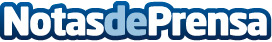 Vender Patek Philippe en Superlative Watches, un estilo de compraventa muy diferenteSuperlative Watches, el referente líder en el mercado de relojes de lujo, se enorgullece en anunciar un exclusivo servicio de compra y venta de relojes Patek Philippe en toda España y en el país de Andorra. Con tiendas ubicadas estratégicamente en Valencia, Madrid, Barcelona y Andorra la Vella, Superlative Watches ofrece una experiencia incomparable en la adquisición o venta de estos codiciados relojes de alta gama suizosDatos de contacto:Alicia M.Superlative Watches674285802Nota de prensa publicada en: https://www.notasdeprensa.es/vender-patek-philippe-en-superlative-watches Categorias: Internacional Nacional Moda Madrid Cataluña Valencia E-Commerce Consumo http://www.notasdeprensa.es